САРАТОВСКАЯ ГОРОДСКАЯ ДУМАРЕШЕНИЕ25.12.2018 № 45-329г. СаратовО делегировании депутатов Саратовской городской Думы для включения в состав координационного совета по стратегическому развитию муниципального образования «Город Саратов» при главе  муниципального образования «Город Саратов»Саратовская городская ДумаРЕШИЛА:1. Делегировать для включения в состав координационного совета по стратегическому развитию муниципального образования «Город Саратов» при главе  муниципального образования «Город Саратов»:1.1. Агапова С.А.1.2. Ерофеева Ю.В.1.3. Маркова В.К.2. Настоящее решение вступает в силу со дня его принятия.ПредседательСаратовской городской Думы                                                      В.В. Малетин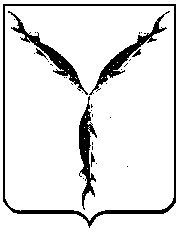 